Krásné Velikonoce a hodně zdraví přejí děti a kolektiv zaměstnanců mateřské školySzczęśliwych i pięknych  świąt wielkanocnych życzą dzieci i kolektyw pracowniczy z przedszkola.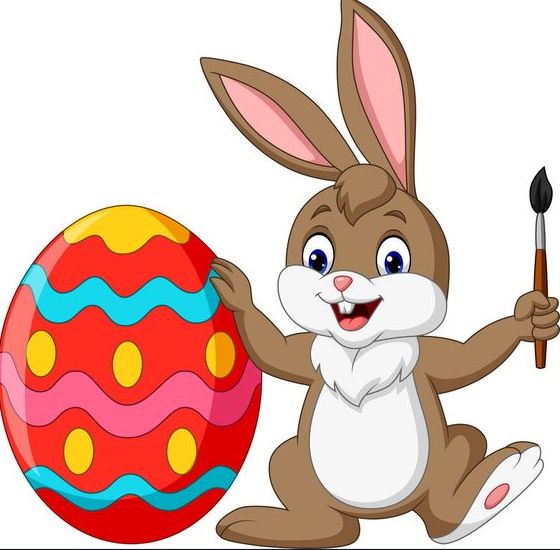 